JUDGING WILL TAKE PLACE ON THE MORNING OF SUNDAY 29TH MARCHRESULTS, other than People’s Choice, WILL BE ANNOUNCED AND PRIZES AWARDED AT THE OFFICIAL OPENING OF THE EXHIBITION AT 10:30 THE SAME MORNING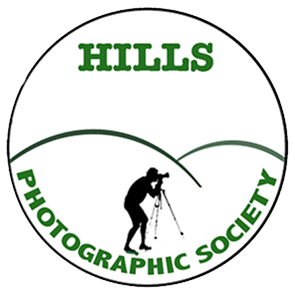 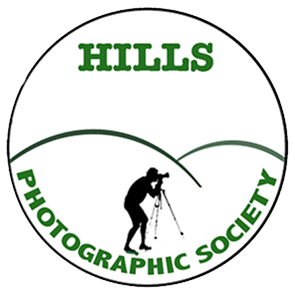 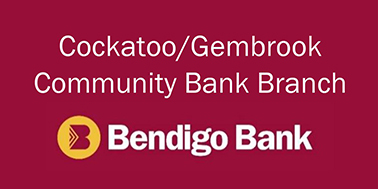 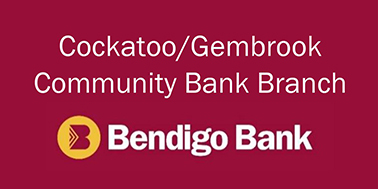 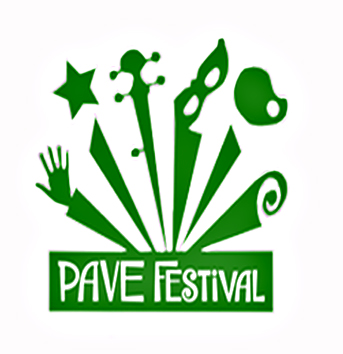 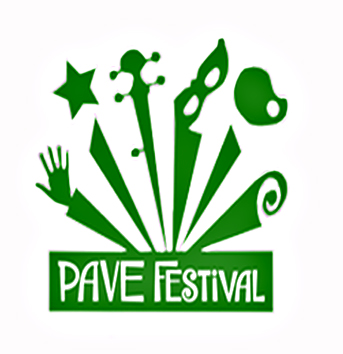 